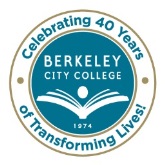 MEMODate: 	September 14, 2015To: 	RoundtableFrom: 	Tram Vo-Kumamoto, VP of InstructionRe:  	2118 Milvia Street User Group Development - Roundtable Update 9/14/15The following folks have volunteered to be on the User Group:Committee composition will be:  3 faculty, 3 staff (1 of which is the stationary engineer), 2 students and 3 administratorsMeetings will be on:Wednesdays from 3-5 pm.  Representatives will need to be available. An initial meeting to discuss roles and responsibilities is tentatively scheduled for 9/30/15.User group membership confirmation:User group will be firmed on 9/16/15 at the Leadership meeting along with the Faculty & Classified Senates and Student Government leadership.  Email to campus will follow shortly after the committee has been firmed.FabiánBangaFacultyAntonioBarreiroAdministratorRamonaButlerStaffSamGilletteFacultyRobertoGonzalezStaffDoloresHarshawStaffAriKrupnickFacultyChrisLebo-PlanosFacultyJenniferLenahanStaffJennyLowoodFacultyCarolynMartinFacultyJasmineMartinezStaffLindaMcAllisterFacultySabrinaNelsonFacultyLauraRubertoFacultyThomasTorres-GilStaff